FEROZObjectiveSeeking a challenging position with a reputable company, where my accumulated knowledge, experience, accomplishment and background will assist in its growth and productivity.SkillsMulti-lingual ( English, Hindi, Urdu, Tamil)  Qualified on several Microsoft Programs, Word, Excel, and PowerPoint                                      .PROFESSIONAL EXPERIENCEPROFESSIONAL EXPERIENCEAdministrative Assistant  (Hvac) Implementation of PMCS work orders Issuing and reviewing work orders and related paper work. Provide guidance to less experienced Technicians in troubleshooting A/C units. Primary key Custodian for Hvac section. Performing other duties as assigned by manager.24 SEPTEMBER 2008 TO 12 Febuary 2011Supply  Associate : (GS multi Class warehouse) Duties Includes:                                                were receiving and sorting of various itemsProcessing of material through the Army SARRS Program.Assigning NSN numbers and performing various inventories.Maintaining and filing various documents and correspondence.Preform inventory on monthly basis,ensure stock availability and location surveyWork in a teamwork environment and assisted other employess as needSUMMARY Education QUALIFICATION:Tamilnadu State Board:High school certificate SSLCGovernment of Tamilnadu india:Higher secondary Examination certificate  Creative computer centre (Diploma)Computer ApplicationMS Word MS Excel,MS powerpoint,Outlook ExpressCamp ArifijanCertificate Eight (8) hours Hazwoper TrainingCertificate (2.5) hours Key Custodian TrainingEPA Universal Certification.Special Certification from us Army & csaCamp Arifijan Kuwait:‘W7A’ Appreciation CertificationWarehouse and customer service Appreciation CertificationOutstanding Performance Appreciation Certification DRIVING LICENSE DETAILSIndian Driving LicensePERSONAL DATADATE OF BIRTH				:	01-SEP-1985NATIONALITY				:	IndianMARITAL STATUS				:	SingleJob Seeker First Name / CV No: 1718250Click to send CV No & get contact details of candidate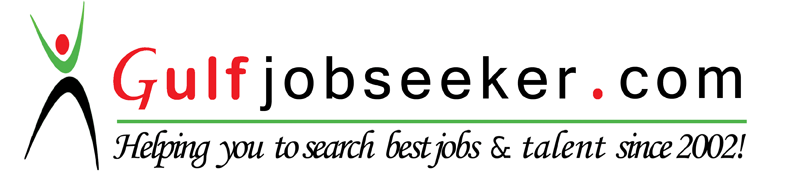  Implementation of PMCS work orders Issuing and reviewing work orders and related paper work. Provide guidance to less experienced Technicians in troubleshooting A/C units. Primary key Custodian for Hvac section. Performing other duties as assigned by manager.24 SEPTEMBER 2008 TO 12 Febuary 2011Supply  Associate : (GS multi Class warehouse) Duties Includes:                                                were receiving and sorting of various itemsProcessing of material through the Army SARRS Program.Assigning NSN numbers and performing various inventories.Maintaining and filing various documents and correspondence.Preform inventory on monthly basis,ensure stock availability and location surveyWork in a teamwork environment and assisted other employess as needSUMMARY Education QUALIFICATION:Tamilnadu State Board:High school certificate SSLCGovernment of Tamilnadu india:Higher secondary Examination certificate  Creative computer centre (Diploma)Computer ApplicationMS Word MS Excel,MS powerpoint,Outlook ExpressCamp ArifijanCertificate Eight (8) hours Hazwoper TrainingCertificate (2.5) hours Key Custodian TrainingEPA Universal Certification.Special Certification from us Army & csaCamp Arifijan Kuwait:‘W7A’ Appreciation CertificationWarehouse and customer service Appreciation CertificationOutstanding Performance Appreciation Certification DRIVING LICENSE DETAILSIndian Driving LicensePERSONAL DATADATE OF BIRTH				:	01-SEP-1985NATIONALITY				:	IndianMARITAL STATUS				:	SingleJob Seeker First Name / CV No: 1718250Click to send CV No & get contact details of candidate